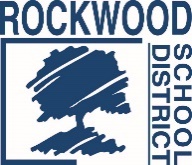 Addendum #1Date: March 4, 2019Rockwood School District – RFP No. RFPTechRecyler0219Technology Waste Recycling and Hard Drive ShreddingThe Request for Proposals (RFP) for the above named project is amended as noted in this Addendum. This Addendum consists of questions and Rockwood School District’s responses. Question: Under Section II, Scope of Services, it states, “The District will typically obsolete an average of 2,000 computers per year.  This includes servers, desktops, laptops and peripheral equipment (e.g. printers).” In reviewing the District’s Board Minutes, over 3,000 devices have been disposed of since the beginning of the 2018-2019 School Year.  Given we are just over half way through the school year, would the estimated number of devices disposed of be closer to 6,000 per year? Response: The number of obsoleted computers has been higher than normal due to the transition from desktop computers to Chromebooks. We anticipate obsoleting around 2,000 units in a typical year. Question: The RFP is requesting the disposal of “obsolete computer equipment” and a list of that equipment is included.  Is the list all inclusive, or would there be additional “obsolete” items to dispose of periodically that are approved by the Board?Response: No, the list is not all-inclusive.  Additional items such as TVs, VCRs, DVD players, printers, 3D printers and other brands such as Apple, Samsung, may be obsoleted when necessary.Question: Can you clarify what time the proposals are due? There are two different times listed in the Request for Proposal. Response: The proposals are due by 3:00 PM on March 14, 2019.End of Addendum #1